МДОУ «Детский сад №42»Проект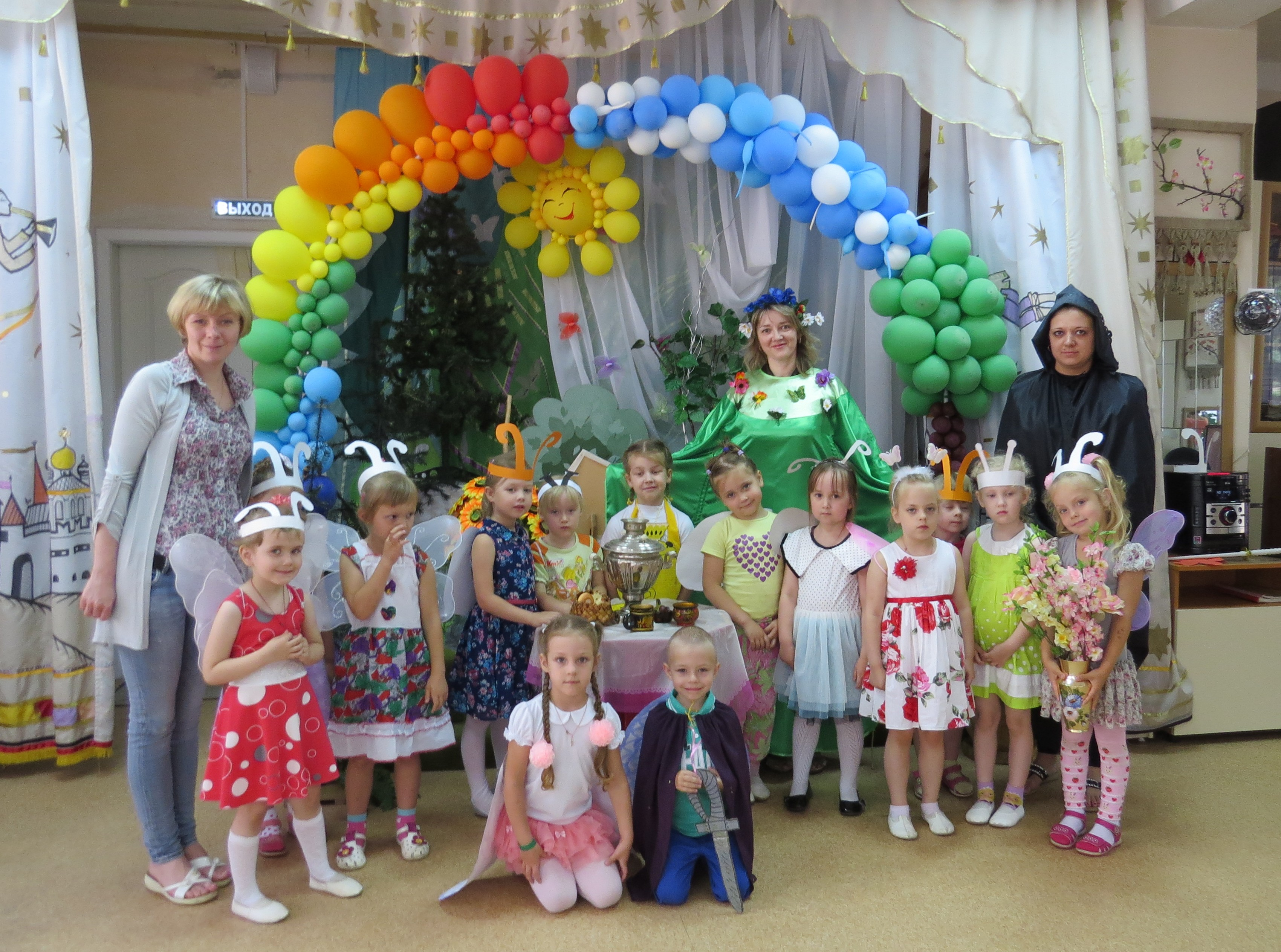 Подготовили Боронина О.В., Сорокина М.С.ПРОЕКТ – краткосрочный, творческий (1 неделя)
УЧАСТНИКИ – дети средней группы, воспитатели, родители.
ЦЕЛЬ ПРОЕКТА – эмоциональное развитие детей посредством театрализованной деятельности.ЗАДАЧИ:Развивать у детей интерес к театральной игровой деятельности.Прививать первичные навыки в области театрального искусстваСоздать условия для развития творческой активности детей.Познакомить детей с различными видами театра (кукольный, музыкальный, детский и др.).Заинтересовать родителей в приобретении, изготовлении разных видов театраОсвоение правил поведения в театре РАБОТА С РОДИТЕЛЯМИ:Беседы с родителями по теме недели.Фотоотчет (стенгазета) о деятельности педагогов и воспитанников Консультация на сайт «Значение театральной деятельности в жизни дошкольника»Анкетирование родителей по теме «Театр и дети»АКТУАЛЬНОСТЬ ТЕМЫ:Необходимость пробудить творческую активность детейСтимулировать их воображение и желание включиться в театрализованную деятельностьЭТАПЫ  РАБОТЫ:1. Подготовительныйнаблюдение за деятельностью детейвыделение целей и задачсоздание условий для реализации проектаконсультация для родителей «Значение театральной деятельности в жизни дошкольника»2. Основной работа с детьмивзаимодействие с родителями3. Заключительный. Итоговое мероприятие.  Мюзикл «Муха-Цокотуха»ПОПОЛНЕНИЕ РАЗВИВАЮЩЕЙ СРЕДЫС помощью родителей пополнены театральные уголки и уголки ряженья, изготовлена ширма для настольного театра.День первый «Мы пришли в театр»Утро    Беседа «Знакомство с понятием театр. Виды театров». Цель: дать детям представление о театре; познакомить с видами театров; воспитывать эмоционально положительное отношение к театру.Беседа с детьми на тему: «В гостях у сказки». Цель:  расширять знания детей о том, что сказки можно не только читать, но еще и смотреть; активизировать интерес к театральному искусству.Худ. творчество  «Мой любимый герой». Цель: Учить в рисунке передавать образ  любимого персонажа; использовать в работе материал по желанию детей; развивать творческие способности.Вечер   Беседа о правилах поведения в театре. Цель: Дать детям представление о правилах поведения в общественных местах; формировать личностное отношение к несоблюдению и нарушению правил.Сюжетно – ролевая игра «Мы пришли в театр». Цель:  вызвать интерес и желание играть (роль «кассира», «билетера», «зрителя»); воспитывать дружеские взаимоотношения.День второй  «Наши руки не для скуки»Утро    Знакомство с театральными профессиями (художник, гример) Цель: формировать представления детей о театральных профессиях; активизировать интерес к театральному искусству; расширять словарный запас. Игры  "Что мы делали, не скажем". Цель: Развивать находчивость, воображение, фантазию. Показ иллюстраций, фотографий ярославских  театров. Цель: познакомить детей с устройством театрального здания, обратить внимание на  неординарность архитектуры и красивый фасад.Конструирование: «Стоит в поле теремок». Цель:  совершенствовать умение детей в творчестве, развивать мелкую моторику пальцев; составлять композицию; дополнять  различными элементами. Вечер   Игры детей со звучащими инструментами. Цель: дать представление детям о музыкальном оформлении спектаклей. Вечер загадок по произведениям «Сказка о рыбаке и рыбке», «Красная шапочка», «Муха-Цокотуха», «Федорино горе», «Колобок», «Теремок», «Репка». Игра «Попробуйте сами». Пальчиковый театр (по выбору воспитателя). Цель: развивать умение детей использовать пальчиковый театр в свободной деятельности; распределять персонажей; передавать характерные особенности героев сказки. День  третий  «Куклы-артисты»Утро. Знакомство с видами театров для детей (настольный, кукол бибабо, куклы-марионетки). Цель: познакомить детей с разными видами театров; углублять интерес к театрализованным играм; обогащать словарный запас.Чтение русской народной сказки по выбору воспитателя, беседа по содержанию. После чтения предложить детям самостоятельно обыграть  героев сказки с помощью настольного театра. Цель: приобщение детей к театральному искусству.Вечер    Психогимнастика. «Разные лица». Цель: Побуждать детей экспериментировать со своей внешностью (мимика, жесты). Развивать умение детей переключаться с одного образа на другой. Самостоятельная деятельность детей в театральном уголке. Этюды с настольными куклами на основе хорошо знакомых русских народных сказках. Цель: Совершенствовать умение распределять роли.Изготовление билетов на мюзикл «Муха-цокотуха»День  четвертый  «Мы - артисты»Утро. Упражнение “Расскажи стихи А. Барто с помощью жестов и мимики”. Цель: Учить передавать образы  персонажей с помощью выразительных пластических движений.  Развивать творчество, воображение и фантазию.Игра “Придумай веселый и грустный диалог между Мышкой и Зайчиком”. Цель: Развивать коммуникативные качества; разнообразить интонационную выразительность; обращать особое внимание на дикцию детей.Вечер  Музыкальные  народные  и хороводные игры по возрасту детей. Цель: Побуждать детей  к активному участию в  играх.С/р игра «Мы – артисты» (постановка знакомой детям сказки). Цель: Познакомить детей со сценарием (постановкой) сказки. Учить детей выражать свое мнение по поводу сказки на новый лад. Дополнить сказку нужными эпизодами. Воспитывать умение прислушиваться к мнению других, развивать выдержку и терпение.День  пятый  «Театр и музыка»Утро    Знакомство с музыкальными театрами.  Цель: Дать представление о разнообразных жанрах музыкального театра, таких как “опера”, “балет”,  “музыкальная сказка”.Ритмопластика. Музыкальная композиция:  «Поездка в зоопарк». Цель: Развивать двигательные способности детей; ловкость, гибкость, подвижность. Учить равномерно,  двигаться по площадке не наталкиваясь, друг  на  друга.Вечер   Итоговое мероприятие.  Мюзикл «Муха-Цокотуха»